Просянська ЗОШ I - III ступенів.ЗвітПро виконання завдань під гаслом« Добре діло »Рій: « Нащадки козаків ».Захід проведено 13.03.2018 рокуПідготували: члени рою.Захід: Трудовий десант «Чисте подвір’я, чисте довкілля»Мета: Згуртувати учнів у спільній справі на користь рідної             школи, виховати відповідальне ставлення до порядку й             затишку, формувати працелюбну особистість,             конкурентноспроможну, витривалу, підготовлену до              самостійного життя. Значення заходу: Прибраний вчасно сніг – це запорука здоров`я              учнів та вчителів, бо на подвір`ї  школи не стоятиме              вода.                                     Станеш дорослим, і будуть турботиЇх ти не бійся, вчись жити в тім , сину,                           Тільки робота, корисна робота -                         Зробить із тебе велику людину!Олег СтаднікЧлени рою беруть участь у прибиранні снігу з подвір`я Просянської ЗОШ I-IIIст.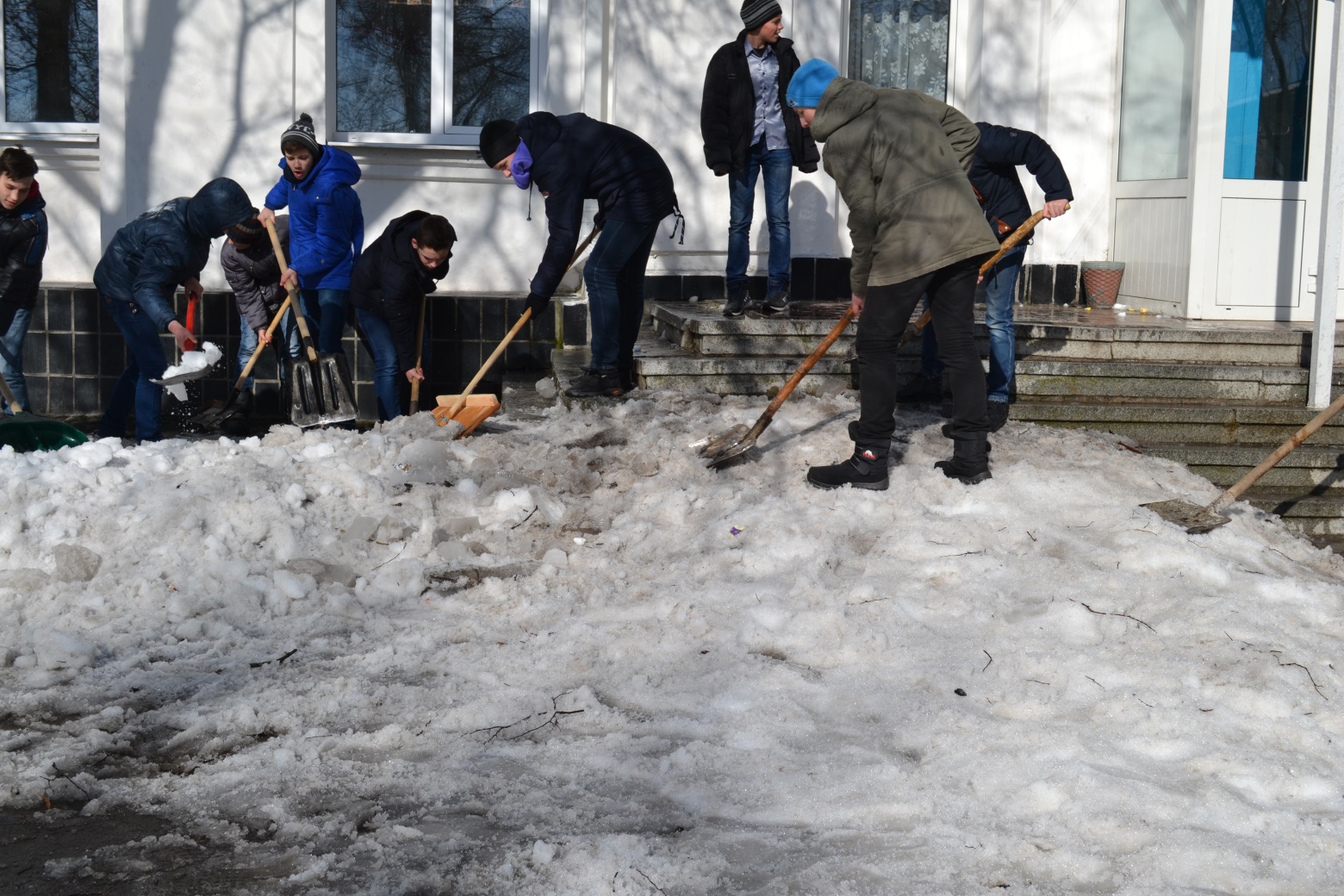 Члени рою беруть участь у прибиранні снігу з подвір`я Просянської ЗОШ I-IIIст.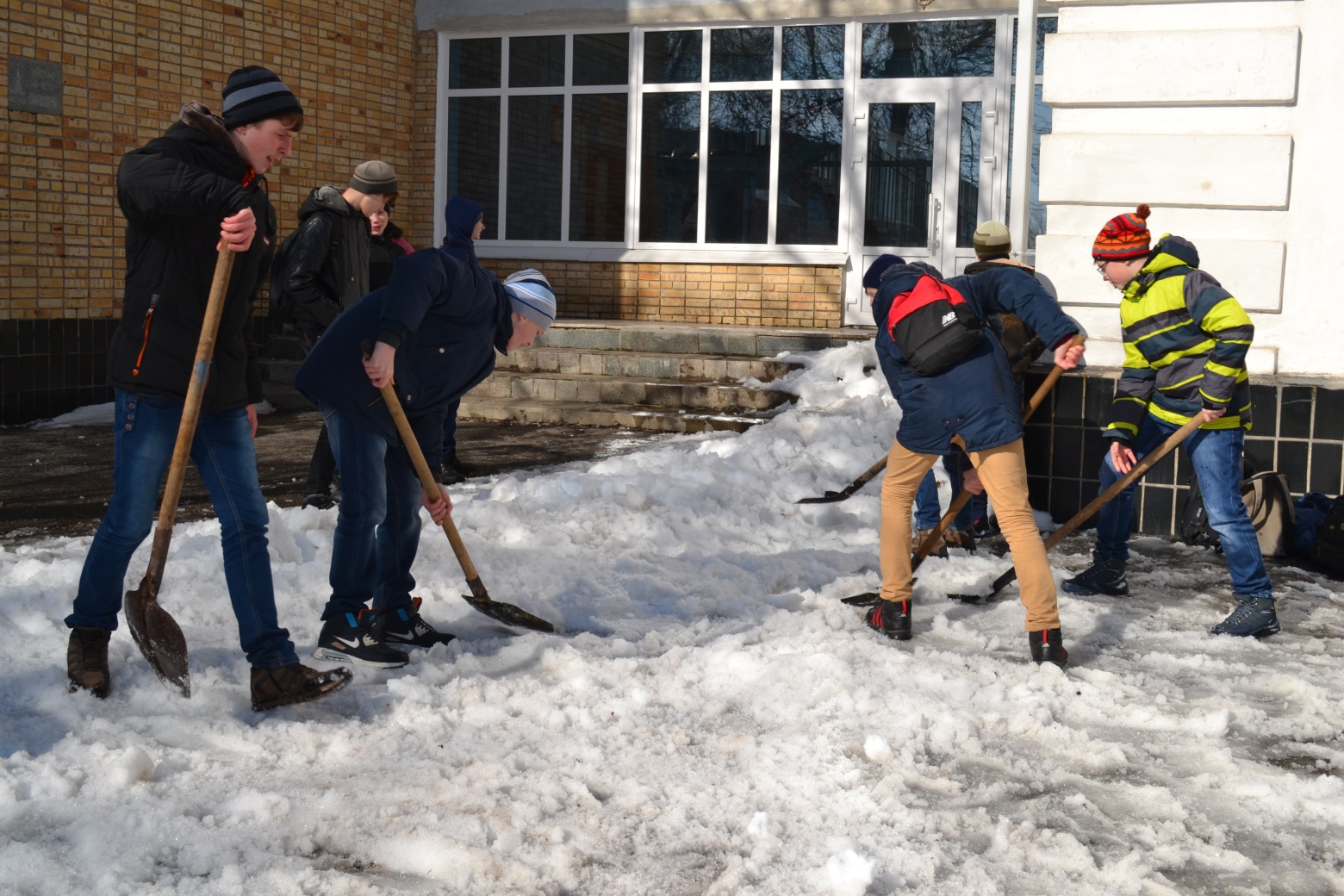 Члени рою беруть участь у прибиранні снігу з подвір`я Просянської ЗОШ I-IIIст.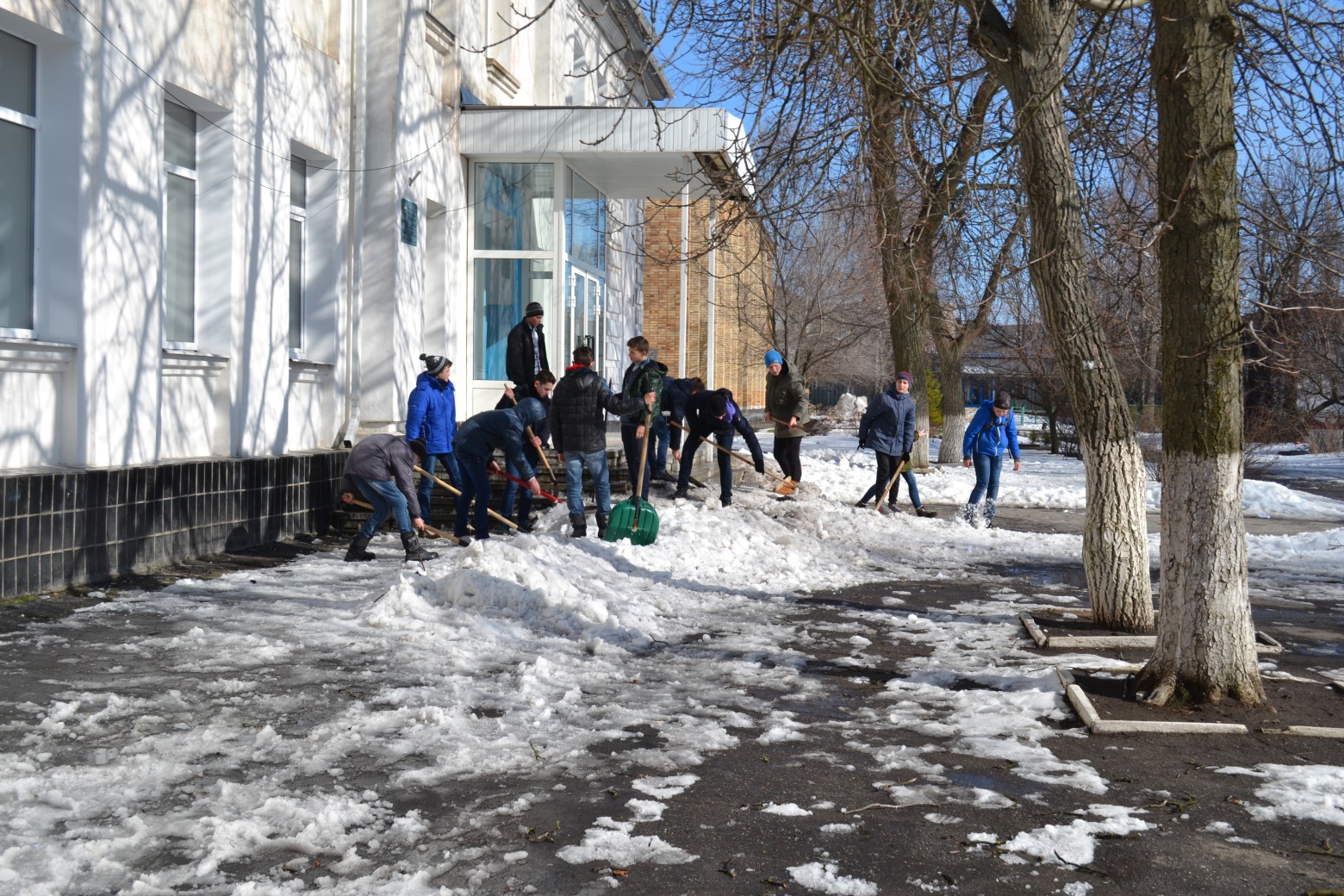 Члени рою беруть участь у прибиранні снігу з подвір`я Просянської ЗОШ I-IIIст.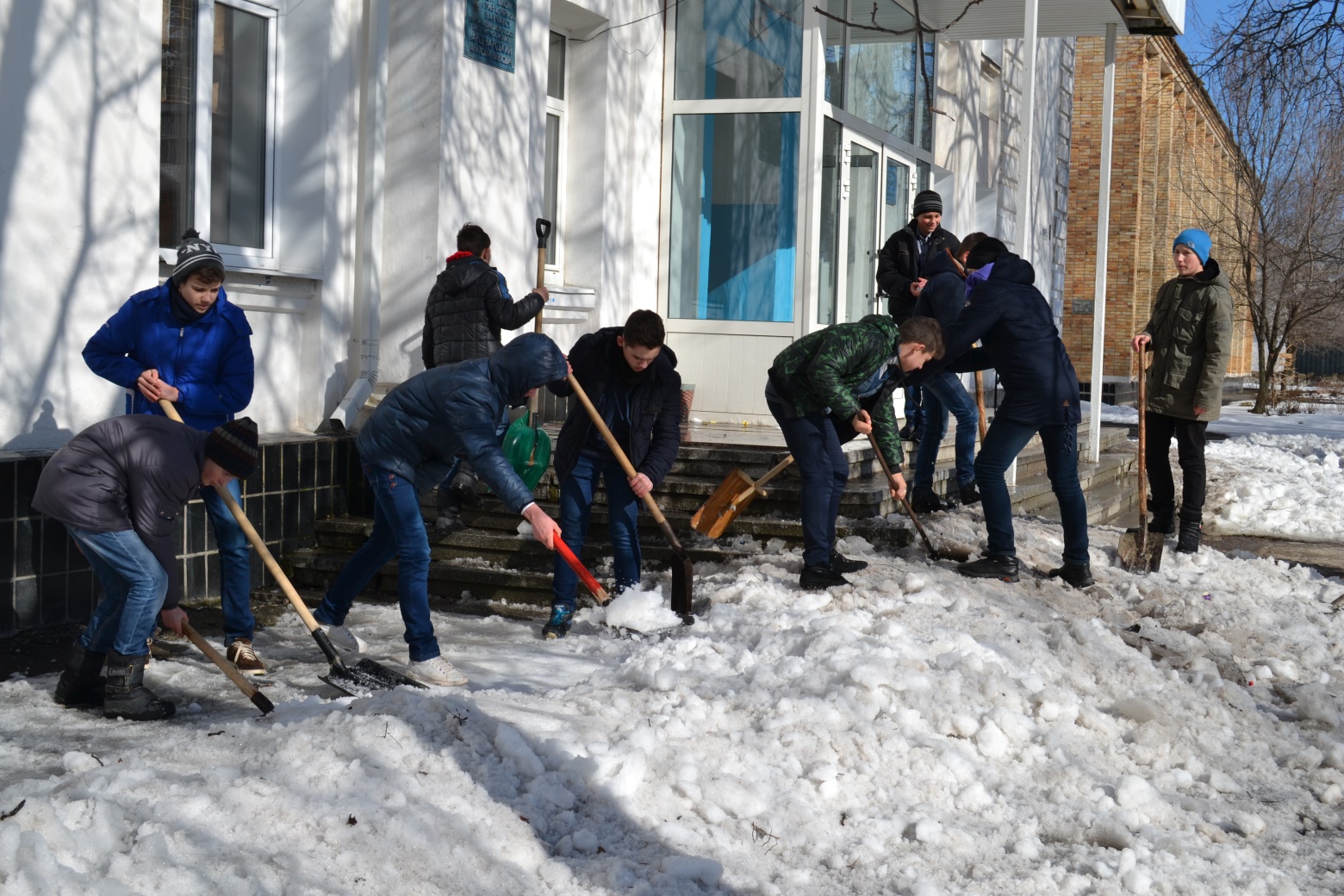 